САМООБСЛЕДОВАНИЕ 
муниципального бюджетного учреждения дополнительного образования «Центр детского творчества  Новоорского района» Оренбургской областиОбщие сведения об учреждении.Тип: учреждение дополнительного образования детейВид: Центр Учредитель: Отдел образования администрации муниципального образования «Новоорский район» Оренбургской области.Организационно-правовая форма: Юридическое лицо. Муниципальное бюджетное образовательное учреждение Место нахождения: 462800, Оренбургская обл., п. Новоорск, ул. Ленина д.13 «А»Адреса осуществления образовательной деятельности:462800, Оренбургская область, Новоорский район, поселок Новоорск, ул. Рабочая, д.2;462800, Оренбургская область, Новоорский район, поселок Новоорск, ул. Оренбургская, д. 59 «А»;462800, Оренбургская область, Новоорский район, поселок Новоорск, ул. Школьная, д.11;462813, Оренбургская область, Новоорский район, п. Новоорск, ул. Мостовая, д.10;462806, Оренбургская область, Новоорский район, село Горьковское, ул. Шушаева, д.2;462810, Оренбургская область, Новоорский район, село Добровольское, ул. Комсомольская, д. 21;462802, Оренбургская область, Новоорский район, село Кумак, ул. Садовая, д.40;462803, Оренбургская область, Новоорский район, поселок Энергетик, ул. Центральная, д. 65;462803, Оренбургская область, Новоорский район, поселок Энергетик, ул. Пионерская, д.16;462811, Оренбургская область, Новоорский район, поселок Гранитный, ул. Школьная, д. 15;462815, Оренбургская область, Новоорский район, село Красноуральск, ул. Севастопольская, д.1.Телефон: (835363)  7-10-63              Е-mail:  dcnovoorsk@yandex.ru Сайт: novoorskdc.ucoz.ru1.10.ФИО руководителя: Петряева Анна Сергеевна1.11. ФИО заместителя: Михеева Ирина Николаевна2.Организационно-правовое обеспечение образовательной деятельности образовательной организации1. Устав образовательной организации - утвержден постановлением Главы администрации Муниципального образования «Новоорский район» Оренбургской области № 1220 -П от 01.12.2015 г.2. Лицензия на право ведения образовательной деятельности: Серия РО № 032687Регистрационный номер № 324-4 от 06 октября 2011 года.Срок действия лицензии – бессрочная.3. Свидетельство о государственной аккредитации.Серия-ГА024644 Регистрационный номер № 4185 от 4 мая 2008  года.Свидетельство действительно по3 мая 2013 года.4 . Свидетельство   о постановке на учет российской организации в налоговом органе по месту ее нахождения.Основной регистрационный номер- 1025602617193Наименование регистрирующего органа - Межрайонная инспекция Федеральной налоговой службы  № 10 по Оренбургской области.Серия 56 № 0036742065. Годовой календарный учебный график МБУ ДО «ЦДТ Новоорского района» 6. Программы (программа развития МБУ ДО «ЦДТ Новоорского района» на 2016-2020 уч.г., программа деятельности МБУ ДО «ЦДТ Новоорского района»)7. Свидетельство о государственной регистрации праваДата выдачи: 21.01.2016 г.Вид права: Постоянное (бессрочное) пользованиеКадастровый (условный) номер: 56:18:0601017:40Территория, на которой размещено МБУ ДО «ЦДТ Новоорского района»:площадь земельного участка-16820,79 кв.м.наличие физкультурно- спортивной   зоны - имеется.наличие хозяйственной зоны и зоны отдыха - имеется.наличие спортивных площадок- имеется.8. Заключение санитарно- эпидемиологической службы ( наименование органа- Северо - Восточный территориальный отдел Управления Роспотребнадзора по Оренбургской области, номер решения- № 56.05.04.000.М.000004.02.16 от 01.02.2016 г..,начало периода действия- 01.02.2016 г., окончание периода действия- срок не ограничен.)9.Локальные акты, регламентирующие деятельность МБУ ДО «ЦДТ Новоорского района».1. Положение о Педагогическом совете МБУ ДО «ЦДТ Новоорского района» Оренбургской области.2. Положение об Общем собрании трудового коллектива МБУ ДО «ЦДТ Новоорского района» Оренбургской области.3. Правила внутреннего трудового распорядка работников МБУ ДО «ЦДТ Новоорского района» Оренбургской области.4. Положение о порядке обработки персональных данных работников МБУ ДО «ЦДТ Новоорского района» Оренбургской области.5. Правила приема учащихся в МБУ ДО «ЦДТ Новоорского района» Оренбургской области.6. Положение о методическом совете МБУ ДО «ЦДТ Новоорского района» Оренбургской области. 7. Положение о библиотечно-информационном центре МБУ ДО «ЦДТ Новоорского района» Оренбургской области.8. Положение об официальном сайте МБУ ДО «ЦДТ Новоорского района» Оренбургской области.9. Положение о программно-методической документации педагога дополнительного образования МБУ ДО «ЦДТ Новоорского района» Оренбургской области.10. Положение о промежуточной и итоговой аттестации МБУ ДО «ЦДТ Новоорского района» Оренбургской области.11. Положение о внутреннем контроле образовательной деятельности МБУ ДО «ЦДТ Новоорского района» Оренбургской области.12. Положение о почетной грамоте МБУ ДО «ЦДТ Новоорского района» Оренбургской области.13. Положение об отделе МБУ ДО «ЦДТ Новоорского района» Оренбургской области.14. Положение о порядке доступа педагогических работников к информационно-телекоммуникативным сетям и базам данных МБУ ДО «ЦДТ Новоорского района» Оренбургской области.15. Положение о порядке и основаниях перевода, отчисления и восстановления учащихся МБУ ДО «ЦДТ Новоорского района» Оренбургской области.16. Положение о противодействии коррупции МБУ ДО «ЦДТ Новоорского района» Оренбургской области.Координацию деятельности МБУ ДО «ЦДТ Новоорского района» осуществляет отдел образования администрации муниципального образования «Новоорский район» Оренбургской области. Образовательное учреждение осуществляет свою деятельность в соответствии с нормативно-правовыми актами Министерства образования РФ, Министерства  образования Оренбургской области, органом местного самоуправления, Уставом образовательного учреждения и  договором с  учредителем.  В 2009 г.  Детский центр был переименован в Муниципальное бюджетное образовательное учреждение дополнительного образования детей «Детский центр» Новоорского района. В 2015 - в Муниципальное бюджетное учреждение дополнительного образования  «Центр детского творчества Новоорского района» Оренбургской области. В 174 творческих объединениях занимаются более 2400 обучающихся, работают 77  педагогических работников, 64 из них являются совместителями. В Центре детского творчества сегодня реализуется 115 дополнительных образовательных программ. Особенностью Центра детского творчества является многофункциональность. Учреждение выполняет образовательную, воспитательную, профилактическую, оздоровительную, хозяйственную работу через реализацию программ разных направлений, нацеленных на создание условий для самореализации личностного развития, укрепление здоровья и профессионального самоопределения детей и подростков. 3.Концептуальная модель учреждения дополнительного образованияЦель деятельности учреждения:  Обеспечение современного качества дополнительного образования, развитие мотивации личности к познанию и творчеству в интересах личности, общества, государства; реализация дополнительных общеразвивающих программ.     Задачи:  Создание благоприятных условий для обучения и разностороннего развития личности, путем удовлетворения потребностей обучающихся в получении дополнительного образования.Реализация дополнительных общеобразовательных общеразвивающих программ, направленных на формирование компетентностей, развитие общих и специальных способностей обучающихся.Совершенствование системы повышения квалификации педагогического состава.Изучение, обобщение и распространение передового педагогического опыта педагогов дополнительного образования.Развитие и совершенствование материально-технической базы ЦДТ.КонцепцияВ соответствии с Конституцией Российской Федерации, Федеральным законом от 29 декабря . N 273-ФЗ "Об образовании в Российской Федерации", Национальной доктриной образования в Российской Федерации система образования как социальный институт призвана обеспечить воспитание молодого поколения в духе высокой нравственности, духовных идеалов, ценностей, моральных приоритетов. Только человек, критически мыслящий, творческий, активно действующий в различных ситуациях, способен принести пользу обществу, сможет возродить духовный потенциал России. Духовно-нравственное воспитание и развитие личности ребенка позволяет в современных условиях говорить о целостности и единстве обучения и воспитания. Деятельность Центра детского творчества следует следующим приоритетным идеям:Доступность дополнительного образованияВостребованность дополнительных образовательных программВариативность обучения по программамКачество образования и воспитанияПрофессиональная  компетентность педагоговЭффективность деятельности ЦДТМиссия ЦДТ – это  развитие, саморазвитие и самореализация  личности растущего человека в качестве социального субъекта средствами дополнительного образования.Принципы построения образовательно-воспитательного процессаПринцип субъектности предполагает ответственноеи заинтересованное отношение к реализации поставленных совместных целей, уважительное отношение к личности и опыту каждого. Принцип реальности предполагает не только реализацию актуальных потребностей, но и реальностей перспективных. Основным видом деятельности, позволяющим наиболее полно реализовать принцип реальности, является осмысление содержания как приобретение собственного опыта.Принцип сотрудничества и сотворчества предполагает  диалогическую основу и субъект-субъектные отношения в любом виде деятельности, развитие у воспитанников навыка самостоятельно открывать новые способы действия, находить нестандартные решения важных жизненных задач. Принцип эффективности социального взаимодействия, предполагающий воспитание в системе образования в различных коллективах, что позволяет обучающемуся расширять сферу общения, самоопределяться, самосовершенствоваться и самореализовываться.Принцип деятельности предполагает включение каждого обучающегося в личностно значимую для него образовательную и социокультурную совместную  со  взрослыми деятельность.Принцип природосообразности  предполагает обучение, развитие и воспитание ребенка в соответствии с его здоровьем, способностями, интересами и природными задатками. Каждому ребенку предоставляется выбор сферы деятельности,  обеспечивающей ему «ситуацию успеха».Принцип гуманизма, предполагающий  признание приоритета ребенка в учреждении, учета его потребностей, мотивов, интересов, постановку его в субъектную позицию.Принцип постоянного обновления предусматривает процесс непрерывного поиска новых технологий деятельности. Реализация данного принципа  на практике обеспечивает непрерывность образовательно-воспитательного процесса.Принцип целостности педагогического процесса, предполагающего появления в нем в процессе интеграции различных сфер образования новых интегративных характеристик, оказывающих влияние на формирование целостной  личности.Принцип интеграции дополнительного и общего образования, позволяющий сделать организуемый процесс более мобильным, расширив его воспитательные возможности.4. Контингент образовательной организацииФактическое количество обучающихся -2496. Занятия в организации проводятся в 2 смены. Продолжительность занятий для детей 5-7 лет: 30 минут, 8-18 лет: 45 минут. Продолжительность учебной недели - 5 дней. Укомплектованность Центра детского творчества педагогами - 100 %. Педагоги  внедряют    информационные технологии  в образовательный процесс, разрабатывая проекты, презентации, используя  компьютерные технологии как средство обучения обучающихся.   Анализ потенциальных возможностей педагогического состава позволяет констатировать, что Центр имеет работоспособный коллектив с хорошим соотношением групп по возрасту, стажу и квалификации. Вакансии – не имеютсяКоличественный состав педагоговДиаграмма 1Образование педагоговДиаграмма 2Доля педагогов, имеющих высшее образование, соответствующее преподаваемым дисциплинам-  96 %(74 педагогов).Численность педагогических работников, имеющих среднее профессиональное образование – 4% (3 человек)Квалификационный уровень педагоговДиаграмма 3Возрастной состав:25-35 лет- 13 педагогов (17%)35 и старше- 64 педагогов (83%)Из них пенсионеры: 5 педагоговВсего: 77 педагоговСтаж педагогических работников:До 5 лет – 5 человек (6 %)Свыше 30 лет – 6 человек (7%)Важную роль администрация учреждения отводит аттестации педагогических кадров. Аттестация педагогических кадров – это комплексная оценка уровня квалификации, педагогического профессионализма и продуктивности их деятельности.В ходе аттестации большое внимание уделяется анализу статистических данных о результатах педагогической деятельности, диагностике его профессиональной подготовки и компетентности, оценке эффективности учебных занятий и досуговых мероприятий, отношения обучающихся, родителей и коллег к учебному курсу и педагогу.Аттестация педагогических кадров позволяет стимулировать непрерывное повышение педагогами уровня их профессиональной компетентности, а также определяет соответствие этого уровня требованиям тарифно-квалификационных характеристик.Аттестация педагогических работниковДиаграмма 4В творческие  объединения Центра детского творчества принимаются дети и подростки, желающие получить дополнительное образование, на основе свободного выбора ими объединений, имеющихся в Учреждении.Творческая деятельность обучающихся осуществляется как в одновозрастных, так и разновозрастных объединениях по интересам.Контингент обучающихся (за последние 3 года)Таблица 1Если провести сравнения за три года обучения, то можно сказать, что контингент детей постоянно меняется.  Численность  контингента уменьшилась, по причине того что автономными общеобразовательными организациями были выделены часы на ведение внеурочной деятельности педагогам, являвшимся педагогами-совместителями Центра детского творчества в 2014-2015 учебном году.Численность обучающихся, занимающихся в 2-х и более объединениях составила 1134 (45%). Численность учащихся с ограниченными возможностями здоровья – 6 обучающихся (0,2%).Детей-сирот и детей, оставшихся без попечения родителей, в ЦДТ занимаются 20 человек, что составляет 1%.5.  Образовательная деятельность организацииРабота с детьми  в Центре детского творчества организуется в течение всего календарного года.  Ребенок выбирает творческое объединение по интересам и может заниматься одновременно в одном или нескольких творческих объединениях. Деятельность детей осуществляется в одновозрастных и разновозрастных объединениях по интересам.Продолжительность обучения в объединении определяется дополнительной общеобразвивающей программой.Расписание занятий творческих объединений утверждается директором по предоставлению педагога дополнительного образования, с учетом пожеланий родителей, возрастных особенностей детей и установленных санитарно – гигиенических норм.Образовательная деятельность МБУ ДО «ЦДТ Новоорского района»  определяется дополнительными общеразвивающими программами и учебным планом.Огромное значение для качества образовательного процесса играет программное обеспечение. Образовательная программа – это документ, определяющий концептуальные основы, направления и содержание деятельности творческого объединения, организационные и методические особенности учебно-воспитательного процесса, а также его условия и результаты.Учебный план МБУ ДО «ЦДТ Новоорского района» составлен на основе Федерального закона «Об образовании»,  муниципального задания. Учебный план МБУ ДО «ЦДТ Новоорского района»  обеспечивает выполнение  Постановления Главного государственного санитарного  врача РФ от 04.07.2014 N 41 "Об утверждении СанПиН  2.4.4.3172-14 "Санитарно-эпидемиологические  требования к устройству,  содержанию и организации режима работы образовательных  организаций дополнительного образования  детей".  Учебный план МБУ ДО «ЦДТ Новоорского района» 2015-2016 учебного года предусматривает реализацию 115 дополнительных общеразвивающих программ шести направленностей. Количество дополнительных  общеразвивающих программДиаграмма 5Программы дополнительного образования детей содержат все обязательные структурные компоненты, составлены в соответствии с Примерными требованиями к программам дополнительного образования детей. Все программы  прошли процедуру согласования на Методическом совете, после чего утверждены на заседании педагогического совета и подписаны директором учреждения. Сведения об образовательных программах, используемых на занятиях в творческих объединениях МБУ ДО «ЦДТ Новоорского района»:Таблица 2Физкультурно-спортивная направленностьХудожественная направленностьСоциально-педагогическая направленностьТехническая направленностьТуристско-краеведческая направленностьЕстественнонаучная направленностьИсходя из требований, содержание программ соответствует определённым направленностям деятельности и ориентировано на: создание условий для развития личности ребёнка;развитие мотивации личности к познанию и творчеству;обеспечение эмоционального благополучия ребёнка;приобщение к общечеловеческим ценностям;профилактику асоциального поведения;создание условий для социального, культурного и профессионального самоопределения, творческой самореализации личности ребёнка, ее интеграции в систему мировой и отечественной культур;интеллектуальное и духовное развитие личности ребёнка;укрепление психического и физического здоровья ребёнка;взаимодействие педагога дополнительного образования с семьёй.Выбор конкретных направлений образовательной деятельности определяется интересами детей и подростков, потребностями семьи, запросами социума, культурными традициями, наличием ресурсов и специалистов соответствующего профиля. Реализация дополнительных общеразвивающих программ всех направленностей осуществляется в соответствии с нормативными актами на право ведения образовательной деятельности.Сегодня в Центре детского творчества реализуются программы следующих направленностей:художественной;физкультурно-спортивной;туристско-краеведческой;социально-педагогической;естественнонаучной;технической.6. Материально-техническое и  информационное обеспечение образовательного процессаМБУ ДО «ЦДТ Новоорского района» располагается в двухэтажном здании. Здание Центра детского творчества не типовое. Учебных кабинетов достаточно для обучения. В целом, все кабинеты Центра детского творчества находятся  в удовлетворительном состоянии: отремонтированы, оборудованы учебной мебелью. За последние 3 года материально-техническая база Центра детского творчества пополнилась интерактивной доской, комплектом учебной мебели. Отремонтирован кабинет хореографии. На территории Центра детского творчества имеется спортивная площадка, детская площадка.  Центр детского творчества располагает техническими средствами обучения: жидкокристаллическими телевизорами, DVD, видеомагнитофонами, компьютерами, ноутбуками, мультимедийными проекторами. Имеется цифровая видеокамера, фотоаппараты, цветные принтеры, ламинат, резограф. Хотя материально- техническая база непрерывно пополняется, но, тем не менее, следует продолжать работу по развитию информационной базы кабинетов, замене  устаревшей техники и мебели. В  Центре детского творчества существует  локальная  сеть,  функционирует сайт,  что позволяет оперативно работать с информацией.В 2015 -2016 учебном году для улучшения материально- технической базы Центра детского творчества осуществлены следующие мероприятия: проведен капитальный ремонт туалета для мальчиков, для сотрудников, косметический ремонт кабинетов, коридоров Центра детского творчества. По предписаниям контролирующих органов нам необходимо заменить полы II этажа на несгораемые, оборудовать здание Центра детского творчества молниеотводом, установить камеры видеонаблюдения. Работа по данным замечаниям ведется.Техническое обеспечение образовательного процессаТаблица 37.Качество воспитательной и организационно- массовой деятельности      Все мероприятия, проводимые Центром детского творчества, учитывают участие ребенка как активного субъекта и предоставляют широкие возможности для творческого самовыражения.  В 2015-2016 учебном году деятельность Центра детского творчества была направлена на реализацию дополнительных образовательных (общеразвивающих) программ и услуг в интересах ребенка.  Достижения обучающихся МБУ ДО «ЦДТ Новоорского района», занимающихся по дополнительным общеразвивающим программам в 2015-2016 учебном году.Таблица 4         В ЦДТ сложилась система массовых мероприятий, обеспечивающая участие в ней каждого учащегося, создающая «ситуацию успеха» для каждого участника. Ежегодно  количество проводимых массовых мероприятий увеличивается.        Стало уже традицией, что ЦДТ проводит совместно с социальными партнерами ряд районных массовых мероприятий: конкурс юных инспекторов движения, сбор-конкурс военно-патриотических клубов «Равнение на героев», День защиты детей, День Победы.        В МБУ ДД «ЦДТ» существует банк сценариев массовых мероприятий (праздников, фестивалей, конкурсов, развлекательных программ, интеллектуальных игр).        За последние три года наблюдается положительная динамика увеличения количества школьников, участвующих в различных массовых мероприятиях. Количество детей, участвующих в массовых мероприятияхДиаграмма 6Массовые мероприятия решают не только задачу разновозрастного общения, но и обогащают ребят новыми знаниями, формируют опыт индивидуальных достижений в реализации своих способностей для успешного жизненного самоопределения, а также развивают опыт художественного, творческого самовыражения и самореализации. Таким образом, каждый ребенок в течение года может принять участие в нескольких мероприятиях, попробовать свои силы в разных сферах деятельности.       Воспитательная деятельность в Центре детского творчества организовывается одновременно на трех уровнях:- первичный коллектив – детское творческое объединение. Воспитательные мероприятия являются обязательной составляющей всех образовательных программ учреждения;- воспитательное пространство Центра детского творчества: проведение массовых мероприятий:- воспитательная среда района: участие в районных мероприятиях. Совместная творческая деятельность воспитанников и педагогов дополнительного образования  реализовывается по  различным направлениям: духовно – нравственное, спортивно –оздоровительное, гражданско - патриотическое,  художественно –эстетическое  , экологическое:  «Дни открытых дверей»; мероприятия к праздничным дням (День согласия и примирения, День Матери, День рождения района, День защитников Отечества, Международный женский день, День Победы и др) ;новогодние праздники; районные мероприятия для РДОО «Новоорская детская республика»; мероприятия  для организаций района (ко Дню инвалидов, к Дню защиты детей и др.); отчетный концерт для родителей;мероприятия  в каникулы.мероприятия нравственного, экологического, гражданско-патриотического и эстетического воспитания.Массовые мероприятияДиаграмма 7          Интерес учащихся к мероприятиям обуславливается тем, что при подготовке и проведении мероприятия каждый учащийся выполняет определенное задание, с учетом его возможностей и интересов. Педагоги и методисты создают комфортные условия проведения мероприятий.          В период школьных каникул проводятся разноплановые мероприятия, для того чтобы учащиеся могли проявить свои способности и интересы в других областях образовательной деятельности. Кроме массовых мероприятий в творческих объединениях проводятся: экскурсии, походы, посещение бассейна, соревнований.Обеспеченность учебной, учебно- методической и художественной литературой.Объем фонда  художественно – методической  литературы- 2574.Библиотека МБУ ДО «ЦДТ Новоорского района»  обеспечена литературой в соответствии с требованиями законодательства РФ.Образовательная организация не обеспечена современной информационной базой (электронными учебниками). Необходимо обеспечить  библиотеку МБУ ДО «ЦДТ Новоорского района»  электронным каталогом.Востребованность библиотечного фонда и информационной базы - высокая.9.Методическая и научно- исследовательская деятельность.Важную роль в профессиональном совершенствовании педагогов учреждения администрация отводит методическому обеспечению образовательного процесса.Основной задачей методической работы, проводимой в ЦДТ, является отслеживание результатов воспитательно-образовательной деятельности и повышение педагогического и методического мастерства педагогов.Методическая работа учреждения направлена на выполнение следующих функций:исследовательской (изучение и повышение качества воспитательно-образовательного процесса):педагогической (гуманизация межличностных отношений);технологической (совершенствование форм и методов творческого развития детей);воспитательной (ценностные принципы работы с детьми);развивающей (внедрение личностно-деятельностного подхода);обучающей (поиск эффективных методов учебной работы).	В структуру методической работы входят педагогический совет, методический совет, организационно-педагогическая работа (работа по личным творческим планам, работа с молодыми специалистами, участие в аттестационных и экспертных комиссиях), обобщение педагогического опыта в воспитательно-образовательной деятельности.	Методическая служба, обслуживающая педагогических работников, включаетадминистрацию учреждения;ресурсно-методический центр отдела образования;Вся деятельность методической службы учреждения направлена на оказание методической помощи педагогам в процессе обучения и воспитания;внедрение в практику научных исследований и достижений передового опыта;организацию работы по повышению квалификации педагогического коллектива;руководство работой методических объединений и творческих групп педагогов;изучение уровня профессиональной подготовки, их профессиональных потребностей и проблем;участие в аттестационных и экспертных комиссиях;доведение до сведения педагогов нормативных документов.Коллектив МБУ ДО «ЦДТ Новоорского района»  работает над темой: «Внедрение новых технологий в  образовательный процесс ЦДТ».Цели методический работы: Осмысление необходимости и возможности применения современных технологий, как показателя педагогической компетентности современного педагога дополнительного образования.Задачи методической службы:1.Изучение и использование современных педагогических технологий.2.Совершенствование педагогического мастерства, разработка учебных, научно- методических, дидактических материалов.3.Выявление, обобщение и распространение педагогического опыта, обмен педагогическими находками.В 2015 -2016 учебном году на базе МБУ ДО «ЦДТ Новоорского района»  были проведены:Мастер – классы, семинары: «Подарок защитникам Родины» (Пудовкина О.Ю.), «Волшебные возможности пера» (Савенкова А.Л.), «Современные виды декоративно-прикладного творчества в образовательной деятельности обучающихся» (Пудовкина О.Ю). «Развитие сплоченности школьного коллектива» (Дробышева И.В.) и др.Педагоги МБУ ДО «ЦДТ Новоорского района»  активно посещают муниципальные и региональные семинары, мастер- классы, участвуют и занимают призовые места во всероссийских и международных конкурсах, публикуют материалы в СМИ, на сайтах..Публикация работ педагогов.Таблица 5Современное  дополнительное  образование  детей  -   это  инновационная площадка,  где  встречаются образование с наукой,  культурой,  спортом,  и эта встреча рождает новые  образовательные  методики,  возможности  для  обретения  детьми  азов  будущей профессии;  способствует  обретению  ими  чувства  личностной  и  социальной самостоятельности.ЦДТ  предоставляет  условия,  благоприятные  для  удовлетворения  многообразных культурно-образовательных  потребностей,  развития  способностей,  талантов  на  основе индивидуальных  возможностей  каждого  ребенка.  Учреждение  призвано  способствовать жизненному и профессиональному самоопределению развивающейся личности.Инновационные  изменения  ЦДТ идут  по  таким  направлениям,  как:  формирование  нового  содержания  образования; разработка и реализация  новых  технологий обучения;  применение  методов,  приемов,  средств  освоения  новых  программ;  создание условий  для  самоопределения  личности  в  процессе  обучения;  изменение  в  образе деятельности и стиле мышления,  как педагога,  так и обучающихся,  изменение взаимоотношений между  ними.  Следует  отметить,  что  в  современных  условиях  инновационная  деятельность педагога  стала  важнейшим  инструментом  повышения  качества  и  конкурентоспособности образования.Учитывая вышесказанное, ЦДТ реализует  проект «Внедрение детского туризма и краеведения в образовательный процесс, на базе  МАОУ СОШ № 1 п. Энергетик Новоорского района на основе этого проекта создана «Экспериментальная площадка» совместно с  Оренбургским региональным отделением Всероссийской общественной организации «Русское географическое общество», ГБУ ДОД «ООЦДЮТурК», МАОУ СОШ № 1 п. Энергетик. В 2015 году Свяжнина Ольга Владимировна  с проектом «Комнатные растения» заняла  1 место в Международном  конкурсе «Умники и умницы».С 2015 года  отдел научно-исследовательской работы, развития одаренных детей, предпрофильной подготовки ЦДТ  начал взаимодействие с Московским финансово-юридическим университетом МФЮА (филиал г. Орск) по вопросам активизации познавательного интереса обучающихся  посредством проектно-исследовательской деятельности. На базе ЦДТ проводится ежегодный конкурс научно-исследовательских и проектных работ «Эврика», который является отборочным этапом для участия в  зональном конкурсе «Ярмарка идей. г. Орск». В очном этапе «Ярмарка идей. Орск-2015» обучающаяся Задорожная Влада заняла 1 место в номинации «Социология. Психология». В 2015-2016 году в ЦДТ реализуются следующие проекты:социально-познавательный проект «Межрайонная интеллектуальная игра «БРЕЙН-РИНГ»;социальный проект «Развитие экскурсионного туризма в Новоорском районе»;социально-познавательный проект «Вселенная – открытый  океан»;проект «Казачий кадетский класс «Беркут».Введение инновационной деятельности через реализацию указанных проектов способствует повышению мотивации обучающихся,  вследствие чего увеличилось количество детей и подростков, заинтересовавшихся получением дополнительных знаний в области истории, краеведения, экологии, географии и т.д. В 2015-2016 учебном году,  работая над проектом «Вселенная – открытый  океан», обучающаяся заняла 2 место в областной олимпиаде научно-исследовательских проектов детей и молодежи по проблемам защиты окружающей среды «Созвездие» в номинации «Астрономия».    В 2015-2016 учебном году разработаны и апробируются программы «Начальное техническое моделирование», «Рободем». С внедрением инновационной деятельности в учреждении появилась возможность для реализации интересных идей и творческих начинаний. В этом направлении ведется постоянная работа. 10. Оценка эффективности управления учреждением дополнительного образования детейУправление образовательной  организацией осуществляется в соответствии с законодательством Российской Федерации и строится на принципах единоначалия и самоуправления.   Органами управления являются:   - Общее собрание работников Учреждения;- Педагогический совет;- Методический совет;- Родительский совет;- Детский совет.Высшим органом управления является Общее собрание. Общее собрание  собирается не реже одного раза в год, по итогам принимаются решения. В его состав входят все  работники Организации. Для ведения общего собрания открытым голосованием избираются его председатель и секретарь. Материалы оформляются протоколом. Общее собрание считается правомочным, если на его заседании присутствует 50% от числа работников Организации. Решения на общем собрании принимаются большинством голосов от числа присутствующих членов общего собрания.В целях совершенствования образовательного процесса, повышения профессионального мастерства и творческого роста педагогов в Учреждении создаётся Педагогический совет. Педагогический совет включает всех педагогических работников, состоящих в трудовых отношениях с Учреждением, руководителя и всех его заместителей. Педагогический совет собирается не реже 4 раз в год. Решение Педагогического совета в пределах его полномочий обязательны для администрации и всех педагогов Учреждения. Председателем Педагогического совета является директор Учреждения. Его работа и решения оформляются протоколами, которые хранятся в Учреждении постоянно.Для выработки стратегии учебно-воспитательной и научно-методической работы создается Методический совет, состоящий из заведующих отделами, методистов и педагогов дополнительного образования. Руководит деятельностью Методического совета заместитель директора по учебно-воспитательной работе.  Методический совет формируется на учебный год. В течение учебного года проводится не менее 4-х заседаний Методического совета.  Решения Методического совета Учреждения, принимаемое простым большинством голосов, являются обязательными для исполнения.             Родительский совет создаётся в целях развития и совершенствования образовательного процесса Учреждения, взаимодействия родительской общественности с педагогами и администрацией Учреждения. Формируется Родительский совет из числа родителей (1 человек) каждого творческого объединения, осуществляющих свою деятельность на базе МБУ ДО «ЦДТ Новоорского района». Срок полномочий Родительского совета Учреждения – один год.             Детский совет собирается по мере необходимости, но не реже одного раза в месяц и работает по согласованному с директором Учреждения плану.Детский совет:-участвует в определении стратегии  развития Учреждения на учебный год и перспективу;-участвует в планировании деятельности обучающихся;-участвует в защите прав детей;-организует совместные праздники, познавательные мероприятия, походы, экскурсии;-участвует в определении и формировании  спроса на дополнительные образовательные услуги;-организует благотворительные акции, в которых принимают участие обучающиеся Организации.11.Заключение.1. В настоящее время можно  с уверенностью сказать, что МБУ ДО «ЦДТ Новоорского района»  функционирует в стадии развития.2. МБУ ДО «ЦДТ Новоорского района»  предоставляет  доступное,  качественное  образование, воспитание и развитие в безопасных, комфортных условиях. 3. Качество  образовательного  процесса  обеспечивается  за  счет эффективного использования современных образовательных технологий. 4.  В МБУ ДО «ЦДТ Новоорского района»  созданы  все  условия  для  самореализации  каждого ребенка,  что  подтверждается качеством  и  уровнем  участия  в  олимпиадах,  фестивалях,  конкурсах, соревнованиях.Самообследование МБУ ДО «ЦДТ Новоорского района»  по различным направлениям свидетельствует об эффективности деятельности учреждения в выполнении поставленных целей и задач, что подтверждается положительными тенденциями показателей образовательного процесса:- открытием деятельности творческих объединений по шести направлениям;- успешным участием обучающихся в различных интеллектуальных, культурно-эстетических конкурсах, выставках, акциях. показателей квалификации педагогического состава ОУ:- сформирован творческий, стабильно функционирующий в режиме развития педагогический коллектив; - освоение новых методик и приемов работы.показателей методической деятельности:- повышение уровня методических услуг;- диагностика образовательного процесса;показателей взаимодействия с другими социальными институтами:- укрепляются связи с семьей;- сотрудничество с учреждениями района в вопросах дополнительного образования.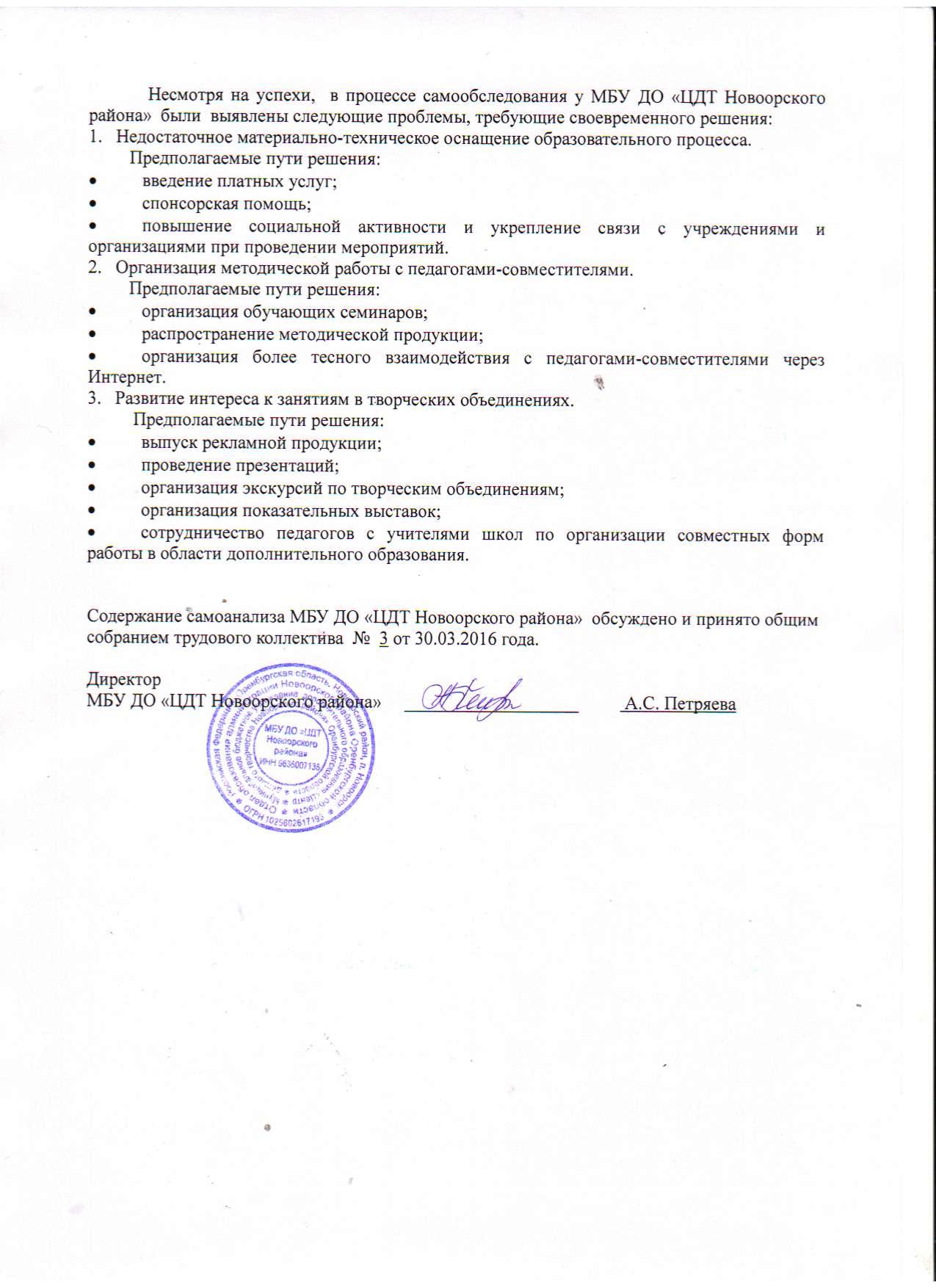 Учебный годКол-во обучающихся2013 - 201428902014-  201530772015-20162496№Образовательная программаКоличество обучающихся1.Творческое объединение«Рядовые России»Абдулина Кундус Тимербулатовна302.Творческое объединение «Са-Фи-Дансе»Свяжнина Ольга Владимировна633.Творческое объединение«Патриот Оренбуржья»Якупова Елена Юрьевна454.Творческое объединение«ОФП»Буранов Канат Уралович205.Творческое объединение«Юнармеец»Калашникова Наталья Юрьевна306.Творческое объединение«Допризывник»Калашникова Наталья Юрьевна147.Творческое объединение«Сыны Отечества»Манахова Светлана Владимировна308.Творческое объединение«Волейбол»Буранков Павел Николаевич159.Творческое объединение«Баскетбол»Буранков Павел Николаевич1510.Творческое объединение«Патриот»Кудряшова Светлана Аликовна30№Образовательная программаКоличество обучающихся1.Творческое объединение «Рукодельница»Умарова Джамиля Мамедовна152Творческое объединение«Умелые ручки»Старченко Наталья Николаевна153Творческое объединение «Умелые ручки»Дулина Оксана Николаевна154Творческое объединение «Умелые ручки»Жармухамбетова Сара Валеевна155Творческое объединение «Умелые ручки»Плотникова Галина Николаевна156Творческое объединение «Умелые ручки»Оленченко Елена Николаевна157Творческое объединение «Умелые ручкиКурманова Жания Бакиткиреевна158Творческое объединение «Умелые ручкиМухамедьярова Алия Негметжановна159Творческое объединение «Умелые ручкиТамбаева Гульбану Ильясовна1510Творческое объединение «Мастерская художника»Уразов Елькунс Бахитжанович1511Творческое объединение «Мастерица»Досумова Айгуль Сагынбаевна1512Творческое объединение «Прикладное творчество»Досумова Айгуль Сагынбаевна3213Творческое объединение«Умелые ручки»Тлеукенова Ажар Тлегеновна1514Творческое объединение «Мировая художественная культура»Каргалова Валентина Дмитриевна1515Творческое объединение «Радуга»Каргалова Валентина Дмитриевна1716Творческое объединение«Природа в живописи»Сиднин Алексей Владимировича3017Творческое объединение«Золотая кисть»Недорезова Светлана Анатольевна4518Творческое объединение «Умелые ручки»Забегалина Галина Викторовна1419Творческое объединение «Мастерица»Забегалина Галина Викторовна1520Творческое объединение«Народные промыслы»Романова Эльвира Сергеевна1521Творческое объединение	«Я рисую»Мамина Елена Васильевна1522Творческое объединение«Мастера и подмастерья»Пудовкина О.Ю.4523Творческое объединение«Радуга»Пудовкина О.Ю.4524Творческое объединение«Калейдоскоп увлечений»Пудовкина О.Ю.1725Творческое объединение «Тюбик»Савенкова А.Л.1526Творческое объединение«Мир моих фантазий»Савенкова А.Л.3027Творческое объединение «Шаги на сцену»Глебова Екатерина Геннадьевна11128 Творческое объединение«Вокальный»Зоркова Наталья Васильевна1529Театральная студия «Вдохновение»Склярова Стелла Владимировна4530Творческое объединение  «Живой звук»Исправникова  Елена Александровна3031Творческое объединение «Школьный театр»Мамина Елена Васильевна1532  Творческое объединение « Забава»Кускова Элина Александровна4533Творческое объединение «Танцевальное созвездие»Творческое объединение «Совершенству нет предела»Еремина Ольга Владимировна261534Творческое объединение«Музыкальный мир»Ежова Татьяна Николаевна15№Образовательная программаКоличество обучающихся1.Творческое объединение «Юный журналист»Бухтиярова Галина Равильевна152.Творческое объединение «Юный журналист»Карпич Ольга Григорьевна153.Творческое объединение «Жулдыз»МамбетоваЖанылсынСуюнтаевна154.Творческое объединение «Интеллектуалы»Наследова Светлана Борисовна145.Творческое объединение «Веселый английский»ЖардаеваСаулиКинисовна156.Творческое объединение «Тайны русского языка»Забегалина Галина Викторовна137.Творческое объединение «Жулдыздар»Жаркенова Гуляем Беркутовна138.Творческое объединение «Мой верный друг – русский язык»Забегалина Галина Викторовна139.Творческое объединение «Юный журналист»Просвиркина Татьяна Александровна3010.Творческое объединение «Игралочка»Ефремова Ольга Александровна1811.Творческое объединение «Знайка»Ефремова Ольга Александровна3512.Творческое объединение «Веселая грамматика»Ефремова Ольга Александровна3413.Творческое объединение «Мир вокруг нас»Свяжнина Ольга Владимировна3614.Творческое объединение «Казачий кадетский класс «Беркут»»Смирнов Василий Александрович3115.Творческое объединение «Азбука Безопасности»Свяжнина  Ольга  Владимировна3116.Творческое объединение«Юный предприниматель»Орлюк Ирина Михайловна15№Образовательная программаКоличество обучающихся№Образовательная программаКоличество обучающихся1.Творческое объединение«Юный конструктор»Уразов Елькунс Бахитжанович112.Творческое объединение «Юный конструктор»Слатова Татьяна Александровна473.Творческое объединение «Самоделкин»Свяжнина Ольга Владимировна364.Творческое объединение«Мир глазами детей»Дробышева Инна Васильевна165.Творческое объединение«Дизайн в полиграфии»Марханова Татьяна Фёдоровна156.Творческое объединение«Юный мультипликатор»Марханова Татьяна Фёдоровна377.Творческое объединение«Мой друг - компьютер»Марханова Татьяна Фёдоровна178.Творческое объединение «В мире информационных технологий»Голец Елена Гибадрахмановна309.Творческое объединение«Информашка»Асанова  Бибигуль Жанбаевна30№Образовательная программаКоличество обучающихся1.Творческое объединение «В мире географии»Ибраева Айгуль Амантугелевна152.Творческое объединение«Юный турист»Карамышев Игорь Викторович303.Творческое объединение«Историческое краеведение»Терёхина Наталья Ивановна154.Творческое объединение«След»Думанина Юлия Маисовна155.Творческое объединение«Юный турист»Ширшов Сергей Александрович276.Творческое объединение«Наш экологический журнал»Шурыгина Галина Александровна157.Творческое объединение«Экологическая азбука»Шурыгина Галина Александровна158.Творческое объединение«Туризм»Буранов Канат Уралович319.Творческое объединение«Историческое краеведение»Бебикова Ирина Анатольевна1510.Творческое объединение«Поисковый отряд»Бебикова Ирина Анатольевна3011.Творческое объединение«Юные краеведы-туристы»Бебикова Ирина Анатольевна3012.Творческое объединение «Проектно-исследовательская деятельность по историческому краеведению»Бебикова Ирина Анатольевна1513.Творческое объединение«Юные натуралисты»Сиднина Ирина Владимировна2914.Творческое объединение«Юные экологи исследователи»Сиднина Ирина Владимировна4415.Творческое объединение«Музейное дело»Корпич Ольга Григорьевна1516.Творческое объединение«Истоки»Манахова Светлана Владимировна1517.Творческое объединение«Мы – друзья природы»Шушакова Елена Викторовна4518.Творческое объединение«Туризм»Нурманова Гульнара Булатовна15№Образовательная программаКоличество обучающихся1.Творческое объединение«Клуб «КИПР»Зуденкова Наталья Владимировна152Творческое объединение«За страницами учебника»Аслаповская Светлана Валентиновна153Творческое объединение«Избранные вопросы математики»Рамзаева Наталья Николаевна454Творческое объединение«Эрудит»Исенова Ириза  Касымовна155Творческое объединение«Максимум»Исенова Ириза Касымовна156Творческое объединение«Занимательная математика»Хусаинова Татьяна Михайловна157Творческое объединение«Мир математики»Юрова Наталья Викторовна158Творческое объединение «Математика учит рассуждать»Крутова Вера Григорьевна159Творческое объединение«За страницами математики»Абдрахманова Винера Мурзиновна111410Творческое объединение«Интеллектуал»Воронова Наталья Александровна3311Творческое объединение«Занимательная математика»Шатилова Вера Павловна2812Творческое объединение«Умники и умницы»Творческое объединение«Занимательная математика»Терёхина Наталья Ивановна151513Творческое объединение«Умники и умницы»Творческое объединение«Занимательная математика»Щербовских Татьяна Валерьевна151614Творческое объединение«Умники и умницы»Творческое объединение«Занимательная математика»Курочкина Елена Владимировна151516Творческое объединение«Умники и умницы»Творческое объединение«Занимательная математика»Дранишникова Светлана Радиковна151517Творческое объединение«Исследовательские проекты»БайкановаГульзираКадыржановна1518Творческое объединение«Лесовичок»Кузьмич Александр Викторович1719Творческое объединение«Я - исследователь»Марханова Татьяна Фёдоровна15Перечень имеющегося оборудованияКоличествоИнтернетв наличииЛокальная сетьв наличииКомпьютер (системный блок, монитор)12Ноутбук3Принтеры:струйныйлазерныйПринтеры:струйныйлазерный4Принтеры:струйныйлазерный2Сканер2Многофункциональное устройство (сканер, копир, принтер)3Интерактивная доска1Проектор2Экран1Телевизор3Видеомагнитофон1DVD-плеер2Видеокамера1Цифровой фотоаппарат5№п/пНаименование детского коллективаФ.И.О. руководителяНазвание конкурсаДипломы, почётные грамоты и др.Дипломы, почётные грамоты и др.Дипломы, почётные грамоты и др.Дипломы, почётные грамоты и др.№п/пНаименование детского коллективаФ.И.О. руководителяНазвание конкурсаРайонного уровняОбластного уровняРоссийского уровняМеждународного уровня1.«Истоки»Сорокина АннаПедагог: Манахова С.В.Районный заочный конкурс «И гордо реет флаг державный»Диплом за 1 место2.«Истоки»Лободина АннаПедагог: Манахова С.В.Районный заочный конкурс «И гордо реет флаг державный»Диплом за 3 место3.«Веселая грамматика»Есенова АянаПедагог: Ефремова О.А.Всероссийская дистанционная олимпиада по русскому языку «Грамоте учиться - всегда пригодится» для 1-4 классов»Диплом за 1 место4.«Веселая грамматика»Алдымжарова ВероникаПедагог: Ефремова О.А.Всероссийская дистанционная олимпиада по русскому языку «Грамоте учиться - всегда пригодится» для 1-4 классов»Диплом за 2 место5.«Веселая грамматика»Исманкулова АсельПедагог: Ефремова О.А.Всероссийская дистанционная олимпиада по русскому языку «Грамоте учиться - всегда пригодится» для 1-4 классов»Диплом за 3 место6.«Веселая грамматика»Кожевников МаксимПедагог: Ефремова О.А.Всероссийская дистанционная олимпиада по русскому языку «Грамоте учиться - всегда пригодится» для 1-4 классов»Диплом за 3 место7.«Калейдоскоп увлечений»Пудовкина ПолинаПедагог: Пудовкина О.Ю.Всероссийский творческий конкурс «Мои необыкновенные поделки» Первая нить ЖЕМЧУЖИН ТАЛАНТАДиплом за 2 место8.«Калейдоскоп увлечений»Левченко ВалерияПедагог: Пудовкина О.Ю.Всероссийский творческий конкурс «Мои необыкновенные поделки» Первая нить ЖЕМЧУЖИН ТАЛАНТАДиплом за 2 место9.«Знайка» Анисимов ПавелПедагог: Ефремова О.А.Всероссийская развивающая олимпиада для дошкольников «Скоро в школу!» «Развитие речи»Диплом за1 место10.«Знайка» Гусейнли МадинаПедагог: Ефремова О.А.Всероссийская развивающая олимпиада для дошкольников «Скоро в школу!» «Развитие речи»Диплом  за1 место11.«Знайка» Кусанова АринаПедагог: Ефремова О.А.Всероссийская развивающая олимпиада для дошкольников «Скоро в школу!» «Развитие речи»Диплом  за1 место12.«Знайка» Надирова АлинаПедагог: Ефремова О.А.Всероссийская развивающая олимпиада для дошкольников «Скоро в школу!» «Развитие речи»Диплом  за1 место13.«Знайка» Ульянова КираПедагог: Ефремова О.А.Всероссийская развивающая олимпиада для дошкольников «Скоро в школу!» «Развитие речи»Диплом  за1 место14.«Знайка» Бизяев НиколайПедагог: Ефремова О.А.Всероссийская развивающая олимпиада для дошкольников «Скоро в школу!» «Развитие речи»Диплом  за1 место15.«Знайка» Фоменко СтепанПедагог: Ефремова О.А.Всероссийская развивающая олимпиада для дошкольников «Скоро в школу!» «Развитие речи»Диплом  за1 место16.«Калейдоскоп увлечений»Тасмухамбетов МиланПедагог: Пудовкина О.Ю.Всероссийский творческий конкурс «Дары осени» Вторая нить ЖЕМЧУЖИН ТАЛАНТАДиплом за 2 место17.«Калейдоскоп увлечений»Федин АлександрПедагог: Пудовкина О.Ю.Всероссийский творческий конкурс «Дары осени» Вторая нить ЖЕМЧУЖИН ТАЛАНТАДиплом за 1 место18.«Калейдоскоп увлечений»Пудовкина ПолинаПедагог: Пудовкина О.Ю.Всероссийский дистанционный творческий конкурс «Мама, я тебя люблю!»Диплом за 1 место19.«Юный предприниматель»Дурнева ЕвгенияПедагог: Орлюк И.М.Областной конкурс исследовательских работ «Деловое Оренбуржье»Диплом за 2 место20.«Шаги на сцене»Болдова МаргаритаПедагог: Глебова Е.Г.Районный конкурс «Мое любимое время года»Диплом за 3 место21.«Мир вокруг нас»Цегенько НеллиПедагог: Свяжнина О.В.XIX Всероссийский творческий конкурс «Талантоха»Диплом за 2 место22.«Мир вокруг нас»Пряхина ВикторияПедагог: Свяжнина О.В.XIX Всероссийский творческий конкурс «Талантоха»Диплом за 3 место23.«Мир вокруг нас»Жамбулатов ИсламПедагог: Свяжнина О.В.XIX Всероссийский творческий конкурс «Талантоха»Лауреат 24.«Мир глазами детей»Еремина ВалерияПедагог: Дробышева И.В.Областная олимпиада научно-исследовательских проектов детей и молодежи по проблемам защиты окружающей среды «Созвездие»Диплом за 1 место25.«КИПР»Лободина ЕкатеринаПедагог: Зуденкова Н.В.Областная олимпиада научно-исследовательских проектов детей и молодежи по проблемам защиты окружающей среды «Созвездие»Диплом за 2 место26.«Калейдоскоп увлечений»Пудовкин СашаПедагог: Пудовкина О.Ю.Всероссийский конкурс «День учителя»Диплом за 1 место27.«Калейдоскоп увлечений»Осипова Дарья, Осипова ВалерияПедагог: Пудовкина О.Ю.IV городской конкурс дизайнерских работ среди учащихся «Юный дизайнер»Номинация : «Дизайн интерьера»Диплом 2 степени28.«Калейдоскоп увлечений»Туксарина КаринаПедагог: Пудовкина О.Ю.IV городской конкурс дизайнерских работ среди учащихся «Юный дизайнер»Номинация: «Новогодний подарок»Диплом 3 степени29«Мир глазами детей»Танеев МирланПедагог: Дробышева И.В.Всероссийский конкурс, посвященный Дню матери «МАМА…Как много значит это слово!» номинация: «Социальный риск»Диплом 1 степени(победитель)30.ДОО «ЮВЕНТА»Педагог: Дробышева И.В.I областной интерактивный конкурс видеороликов «Моя страна»Диплом за 1 место31.Яшанова ЕлизаветаПедагог: Ефремова О.А.Всероссийский творческий конкурс «ВОЗРОДИМ РУСЬ СВЯТУЮ!»Номинация: «Видеоролик»Диплом за 2 место32.«Калейдоскоп увлечений»Туксарина  КаринаПедагог: Пудовкина О.Ю.Всероссийский конкурс «Зимние забавы»Работа «Дизайн окна»Диплом за 2 место33.«Калейдоскоп увлечений»Короткова МаргаритаПедагог: Пудовкина О.Ю.Всероссийский конкурс «Зимние забавы»Работа «Снежинка»Диплом за 1 место34.«Калейдоскоп увлечений»Пудовкина ПолинаПедагог: Пудовкина О.Ю.Всероссийский конкурс «Зимние забавы»Работа «Новогодняя игрушка»Диплом за 2место35.«Наш экологический журнал»Савленов РенатПедагог: Шурыгина Г.А.Районный заочный конкурс «Зеленая планета»Номинация: «Природа и судьбы людей»Диплом за 1 место36.«Экологическая азбука»Жусупова АлсуПедагог: Шурыгина Г.А.Районный заочный конкурс «Зеленая планета»Номинация: «Зеленая планета глазами детей»Диплом за 1 место37.«Знайка»Фоменко СтепанПедагог: Ефремова О.А.Всероссийская развивающая олимпиада для дошкольников «Скоро в школу!» «Развитие речи»Диплом за 1 место38.«Знайка»Ульянова КираПедагог: Ефремова О.А.Всероссийская развивающая олимпиада для дошкольников «Скоро в школу!» «Развитие речи»Диплом за 1 место39.«Знайка»Серикова ОлесяПедагог: Ефремова О.А.Всероссийская развивающая олимпиада для дошкольников «Скоро в школу!» «Развитие речи»Диплом за 1 место40.«Знайка»Пихтулов ИванПедагог: Ефремова О.А.Всероссийская развивающая олимпиада для дошкольников «Скоро в школу!» «Развитие речи»Диплом за 1 место41.«Знайка»Инякин ЯрославПедагог: Ефремова О.А.Всероссийская развивающая олимпиада для дошкольников «Скоро в школу!» «Развитие речи»Диплом за 1 место42.«Знайка»Бизяев НиколайПедагог: Ефремова О.А.Всероссийская развивающая олимпиада для дошкольников «Скоро в школу!» «Развитие речи»Диплом за 1 место43.«Знайка»Безушко ПрохорПедагог: Ефремова О.А.Всероссийская развивающая олимпиада для дошкольников «Скоро в школу!» «Развитие речи»Диплом за 1 место44«Мир моих фантазий»Слатова АнастасияПедагог: Савенкова А.Л.Районный конкурс «Мой Есенин»Диплом за 1 место45«Мир моих фантазий»Слатова АнастасияПедагог: Савенкова А.Л.Всероссийский конкурс для дошкольников, школьников и педагогов «Мой Есенин»Номинация «Рисунок» г. РязаньДиплом за 1 место№ФИО педагогаНазвание публикацииГде опубликовано1.Пудовкина О.Ю.Победа-для прадеда!Новоорская газета2.Пудовкина О.Ю.Конспект «Неувядающий букет»sto-talantov.ru3.Кондакова Ю.М«Мы правнуки славной Победы»Новоорская газета4.Кондакова Ю.М.Фестиваль «Рыжий кот»на сайте ЦДТ5.Кондакова Ю.МДень детстваНовоорская газета, на сайте ЦДТ6.Кондакова Ю.М«Знай наших»на сайте ЦДТ7.Дробышева И.В.Сборника районных положений по направлениям деятельности общественных организаций на 2014/2015 учебный годна сайте ЦДТ8.Дробышева И.В.Сборник районных мероприятий по направлениям деятельности ученического самоуправления на 2014 – 2015 учебный годна сайте ЦДТ9.Дробышева И.В.Методический сборник «Контент-фильтры: за и против»на сайте ЦДТ10.Дробышева И.В.Информационно-методическое пособие «Для Вас взрослые!»на сайте  ЦДТ11.Дробышева И.В.Методическая разработка «Семинар – тренинг формирования команды. Развитие сплоченности»школьного коллектива.на сайте ЦДТ12.Дробышева И.В.Методические рекомендации по развитию ученического самоуправления в общеобразовательных организациях Новоорского района.на сайте ЦДТ13.Зуденкова Н.В.«Мозговой штурм удался»РИД «Новоорская газета»14.Ефремова О.А.Через олимпиады – к творческому ростуНвоорская газета № 91, 19 ноября 2015 г., сайт ЦДТ15.Ефремова О.А.Мероприятие по ПДД для обучающихся творческих объединенийСайт ЦДТ16.Ефремова О.А.Грамматика, грамматика – наука очень сложная! Орешек по зубам.Сайт ЦДТ, Новоорская газета № 102, 29.12.2015.17.Слатова Т.А.Казачьему роду  нет переводуСайт ЦДТ, Новоорская газета, декабрь 2015 г.18.Пудовкина О.Ю.«Детей – в науку!»Новоорская газета19.Пудовкина О.Ю.«На все руки мастера!»Новоорская газета20.Пудовкина О.Ю.«Юные дизайнеры»Новоорская газета